HEADQUARTERS ROCKY MOUNTAIN REGION 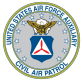 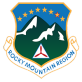 CIVIL AIR PATROL UNITED STATES AIR FORCE AUXILIARY P.O. Box 9507 F.E. Warren AFB Cheyenne, WY 82003 10 November 2021 MEMORANDUM FOR RMR CADET ADVISORY COUNCIL FROM: RMR CAC CHAIR SUBJECT: RMR CAC Meeting Agenda for 14 November, 2021. 1. The RMR CAC will meet on Sunday, 14 November 2021 at 2000 MST via Microsoft Teams. HERE is the link. All representatives are expected to attend in uniform with cameras on. Uniform is short sleeve AF Blues. The agenda, as approved by RMR/CP, is as follows: 2. OPENING BUSINESS a. Roll Call b. Approval of Last Meetings Minutes c. Wing Reports d. NCAC Report e. Senior Advisor Reports 3. OLD BUSINESS a. Review Term Expectations and Communication b. Create Action Plan for Region Commander Taskings 4. NEW BUSINESS a. Open Floor 5. CLOSING BUSINESS a. Summation and Adjournment b. The December RMR CAC meeting will be Sunday, 12 December 2021 at 2000 MST over Microsoft Teams. //Signed// Anaiya Harris, C/Col, CAP RMR CAC Chair